CHEMISTRY I Honors  Course ExpectationsMrs. Simoneau-Room 314cwsimoneau@interact.ccsd.nethttp://ccsd.edmodo.comSimoneau.weebly.comCourse Scope     This first-year course is designed for those students who have successfully completed Algebra 1 honors and exhibit interest in science, especially chemistry.  Topics included are mathematics of chemistry, safety, laboratory procedures, elements-compounds-mixtures, atomic structure, periodicity, chemical bonding, nomenclature, chemical equations, stoichiometry, gases, liquids-solids, solutions, acids-bases-salts, kinetics, thermodynamics, electrochemistry, organic chemistry, nuclear chemistry, chemistry of the environment, and career opportunities.  Additional topics include history of chemistry, biochemistry, qualitative chemistry, and research projects.  This course fulfills graduation requirements and qualifies for college entrance requirements for laboratory science.     Course textbook: Modern Chemistry, Holt, Rinehart, and Winston 2006.Course Goals     1st Semester;  To develop skill in using symbols, terms, equations, metric system measurements, and use of mathematical calculations to express chemistry processes.To be thoroughly familiar with safe, efficient, and effective laboratory rules and procedures.To develop basic laboratory techniques and skills in using laboratory equipment.To develop the basic skill of using the scientific method of problem solving.To develop an understanding of the differences between elements, compounds, and mixtures.To develop an understanding of atomic structures.To develop an understanding and use of the periodic table.To develop an understanding of chemical bonding and skill in writing and naming chemical formulas.9.    To recognize and balance the various types of chemical equations.2nd semester;To develop an understanding of stoichiometry.To develop an understanding of the laws of thermodynamics.To develop an understanding of chemical equilibrium. To develop an understanding of the qualitative and quantitative interrelationships of pressure, temperature, and volume of solids and liquids in general, and gases in particular.To develop an understanding of the qualitative and quantitative similarities and differences of gases, liquids, and solids.To develop an understanding of the solution process.To recognize the major differences between acids, bases, and salts.To develop an understanding of electrochemistry.To develop a basic understanding of reaction kinetics.Personal Goals for Each StudentTo understand how Chemistry relates to your everyday life.To gain an understanding of Chemistry to help you be successful in future science courses.Increase academic skills so that you can succeed in more rigorous course work.Grades: Grades should reflect the level of mastery that students have attained in the curriculum content.  As a support and intervention, students may retake summative assessments for full credit if a low score has been earned. Students are encouraged to see the teacher for individual help during the recommended tutoring times.The grading scale is as follows: Grade A		100%--90           B		89 -----80           C		79 -----70           D		69 -----60           F		59 and belowQuarter Grades: 80% Summative AssessmentStudents may have the opportunity to retake a test. Procedures and guidelines for retaking a test will be given by the teacher for each test.Students who are absent for a test lose their retake option.The retake score will be combined (50/50) with the original score. If a test or quiz was scheduled prior to a student’s absence they may be required to take the test the day of their return to school.20% FormativeQuizzes may be unannounced and are used to check for understanding on class content, homework, or labs.Students who are unsafe during the lab or fail to clean-up their lab stations may be deducted points or lose all credit.Students will be required to use the internet and particularly Edmodo throughout the school year. These assignments will be given with 2 day advanced notice so that students without easy access can make other arrangements. Students are encouraged to come to my class before or after school to use the computer, go to the school library  before or after school, or lunch, or seek out opportunities at public libraries and community centers for access.Semester Grade: Each quarter will count equally toward your semester grade (40% each); the semester final exam will count 20% for all students.  Semester Exams: The first semester exam will cover all material presented up to the end of the second quarter. The second semester exam is a cumulative comprehensive final covering the entire year. Study guides are furnished for each of the final exams.Attendance: Attendance is an essential part of the educational setting and lack thereof can seriously affect your grade.  Consistent with the Clark County District’s attendance policy and the Nevada Revised statute, if a student exceeds ten (10) unapproved absences in this class in a semester, he/she will may not earn credit due to lack of required class time. If the student is absent on the day of a test or quiz they lose the retake option. If you know that you are going to be absent, take the test early. Students who are absent have 3 school days upon return from an absence to initiate contact with teacher and then a minimum of 3 days to hand in make-up work. Students who are absent for extended amounts of time should make arrangements with the teacher to make-up and complete missed work.Classroom Rules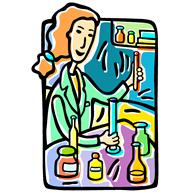 Come to class everyday if you are not seriously ill.Arrive on time with required materials.Follow directions the first time they are given.Stay on task during work times.Use technology appropriately and only for educational purposes.Do your own work.Clean up after yourself.Student ExpectationStudents will respect themselves, other students, and the teacher.Students will arrive on time, ready to work, and fully participate in class activities.Students will follow all safety rules and guidelines.Students will clean up after themselves and return equipment clean and to the correct location. Students breaking equipment may be required to pay to replace broken lab equipment.Any concerns about content, class management, class instruction, or grading should be discussed with the instructor at an appropriate time. These concerns will be taken very seriously as I try to provide all students with a professional and educational learning environment.Students will take ownership of their learning, as this course will most likely require more independent study than any other courses taken.Discipline Policy    	1st violation	warning	2rd violation	parent contact/ detention   	3rd violation	detention/ referral to dean  	4th violation	referral to dean Possession of weapons, theft, fighting, possession or use of narcotics, gross insubordination         (threatening or cursing the teacher) will result in immediate removal from class.Classroom PoliciesStudents absent the day of test or quiz lose their retake option.Retake tests and quizzes will be completed after school, unless another time has been arranged with teacher.In order to retake a test, a student may be required to complete test corrections, a review assignment, complete missing assignments for a given unit, and/or come in for tutoring after school.Students missing a test or quiz may be required to complete the quiz upon return to school if the quiz had been previously announced or the content had been previously taught.Retake and missed tests may be different than the original test.Students absent during a lab may be required to come in after school to complete the lab at a time determined to work best for the teacher and the student, complete a make-up lab with data given, or write a short (3-4 page) research paper describing the topic discussed during the lab. The type of make-up activity depends on the lab and teacher and student availability.Students turning in missing or late work must stamp the assignment with the appropriate stamp and complete the required information on the stamp (date turned in, date due, ect.) for an assignment to be accepted.Students may only have 5 late class or homework assignments each quarter; lab write-ups do not count. These assignments will be given full credit.Late labs will also be deducted 10% of earned score for each day late; however, if the lab is turned in after the lab was reviewed in class or graded and returned to the students, only a maximum of 50% will be possible.Students must complete class activities as instructed by the teacher. Failing to follow instructions may result in no credit for the activity.Guidelines for Using Edmodo and Other Electronic Communication DevicesBe courteous and respectful when posting and responding to others.Respond to others questions and requests; help each other out.If a student doesn’t understand a question go ahead and show (either with words or photo) how to complete it.Don’t show an entirely completely worksheet/ assignment when answering a question. (Other students could just copy all your hard work.)If you have a question that another student may be able to answer, please post it to the whole class; don't send it just to me. It will probably benefit someone else, and if I don’t read it right away, you might get the answer sooner.Please don’t send me messages about your grade. Grades are to be discussed face to face in class.Download the phone app or go to settings and have text messages sent to you notifying you when something new has been posted.Class Supplies- These items should be brought to class daily.100 page spiral notebookScientific calculatorPencil or penRed pen Notebook paperAcademic DishonestyAll students are expected to do their own work.Relying on unauthorized sources for answers on exams, quizzes, labs, or other class projects is cheating.  You will receive a “0” grade for that exam, quiz, labs, or project.  Students will NOT be allowed to retake the test or re-do the assignment. You may also be subject to further disciplinary action.Students and parents must complete the “Academic Dishonesty” policy notification at the beginning of the school year.If you aren’t sure, ask your teacher before you do it.************************************************************************************************************************     It is the mission of Foothill High School that all students graduate with a diploma that reflects mastery of the skills taught in the subjects that students have earned passing grades.  With this goal, all students will graduate.  Foothill High School’s homework and grading philosophy for the 2014-2015 reflects our motto, “Success is the Only Option.”  Teachers are committed to providing the best educational opportunities for our students.  The support of our parents and community as stakeholders in helping students make the right choices is necessary for, “Graduation for All.”***********************************************************************************************************************Success in Chemistry requires a minimum two to three hours study time per week. Students should use their textbook and review instructional material provided in class for guidance working problems and studying the concepts for this class. As you read the text, you should workout the answers for all example problems on paper and complete all of the section reviews. Students should also complete the chapter reviews and math tutor sections at the end of each chapter. To be successful in a course like this, students need to solve problems on their own. I would suggest that you spend 90% of your time solving problems and 10% of your time reading the text. If you have difficulty with a particular topic, then spend time going over that material in the text and reviewing material, and problem solving.  Practice, practice and more practice may be the only way you will ever understand how to solve problems in chemistry. Course Syllabus / Course Expectations(Please sign and return to Mrs. Simoneau)Students:	I am pleased that we have a chance to work together this year.  Please do not hesitate to bring to my attention any problems you may experience with the class.  By working as a team we should have an enjoyable year.	“I have read Mrs. Simoneau’s student expectations and lab safety rules and I fully understand them. I was given an opportunity in class to ask questions concerning the expectations and rules.”Name of student (please print) ______________________________________ Date________________Student signature ______________________________________________Parent(s)/Guardian(s):	Please read the attached student expectations your daughter/son will be required to follow.  If you ever have any reason to contact me please refer to my e-mail address at the top of the first page.  This is the easiest and quickest way to contact me directly.  Parent/Guardian signature _______________________________________ Date_____________________Contact Information: (home phone number) ________________(e-mail) _______________________________  (work or cell phone number) ___________________________Ways to Help My Child be SuccessfulParent Initials__________		Encourage your child to STUDY for tests and RETAKE tests when available.__________		Have students use an IDK pass to get help & turn in an assignment for full credit.__________		Have your child come in Tuesdays after school for TUTORING.			 __________		Have your child turn in late assignments.__________		Have students read the textbook, visit my website for tutorials and helpful 				websites, or ask questions on Edmodo.___________		Check Infinite Campus weekly and discuss missing assignments and grades.